UNIVERSIDADE ESTADUAL DE MARINGÁ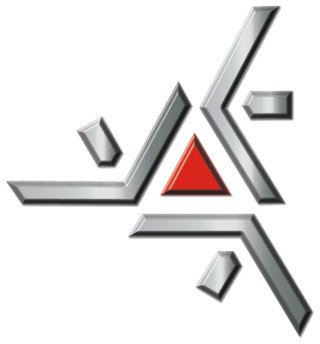 Programa de Pós-Graduação em Biociências e Fisiopatologia - PBF DADOS PESSOAIS:CURSO DE GRADUAÇÃO:CURSO DE PÓS-GRADUAÇÃO:VÍNCULO EMPREGATÍCIO:DADOS DA ORIENTAÇÃO PRETENDIDA:DEDICAÇÃO AO CURSO:DECLARAÇÃO:Declaro ser de teor verídico as informações contidas neste formulário bem como aceito o sistema e os critérios adotados pela Instituição para avaliar-me e que sendo aprovado para cursar o Programa de Pós-Graduação em Biociências e Fisiopatologia nesta Universidade, me comprometo a cumprir fielmente seus regulamentosMaringá, ______/______/______.			Assinatura do CandidatoFORMULÁRIO DE INSCRIÇÃOFotoMESTRADO3/4Nome completo: Nome completo: Nome completo: Nome completo: Nome completo: Nome completo: Nome completo: Nome completo: Data de nascimento:Data de nascimento:Estado civil:Estado civil:Estado civil:Estado civil:Sexo: (  ) M   (  ) FSexo: (  ) M   (  ) FReg. Geral (RG):Reg. Geral (RG):Órgão Emissor/UF: Órgão Emissor/UF: Órgão Emissor/UF: Órgão Emissor/UF: Data da emissão:Data da emissão:Naturalidade:Naturalidade:CPF: CPF: CPF: Reservista:Reservista:Reservista:Título de Eleitor nº: Título de Eleitor nº: Zona:Zona:Zona:Zona:Zona:Seção:Telefone residencial:Telefone residencial:Telefone residencial:Telefone residencial:Celular:Celular:Celular:Celular:Endereço residencial:Rua/Avenida:Rua/Avenida:Rua/Avenida:Rua/Avenida:Rua/Avenida:Rua/Avenida:Rua/Avenida:Endereço residencial:Nº:Nº:Bairro:Bairro:Bairro:Bairro:Bairro:Endereço residencial:CEP:CEP:Cidade:Cidade:Cidade:Cidade:Cidade:E-mail pessoal:E-mail pessoal:E-mail pessoal:E-mail pessoal:E-mail pessoal:E-mail pessoal:E-mail pessoal:E-mail pessoal:Curso:Instituição:Situação: (   ) Concluído                (   ) Em andamentoData da conclusão:Curso:Instituição:NÍVEL:	 (   ) Especialização  			(   ) Mestrado			(   ) DoutoradoNÍVEL:	 (   ) Especialização  			(   ) Mestrado			(   ) DoutoradoSituação: (   ) Concluído                (   ) Em andamentoData da conclusão:Instituição/Empresa (em que trabalha atualmente):Instituição/Empresa (em que trabalha atualmente):Instituição/Empresa (em que trabalha atualmente):Endereço:Endereço:Nº:Bairro:Cidade:CEP:Telefone:E-mail:E-mail:Carga:Data da Admissão:Data da Admissão:Manterá vínculo empregatício: (   ) Sim            (   ) NãoManterá vínculo empregatício: (   ) Sim            (   ) NãoManterá vínculo empregatício: (   ) Sim            (   ) NãoAfastamento das atividades:   (   ) Integral	     (   ) ParcialAfastamento das atividades:   (   ) Integral	     (   ) ParcialAfastamento das atividades:   (   ) Integral	     (   ) ParcialNome do provável orientador:Nome do provável orientador:Aceitará como orientador outro docente do Programa de Pós-Graduação em Biociências e Fisiopatologia – PBF, que não está listado acima?(   ) Sim(   ) Não(   ) Integral – 40 horas semanais(   ) Parcial – 20 horas semanais(   ) Outro: Justificativa: